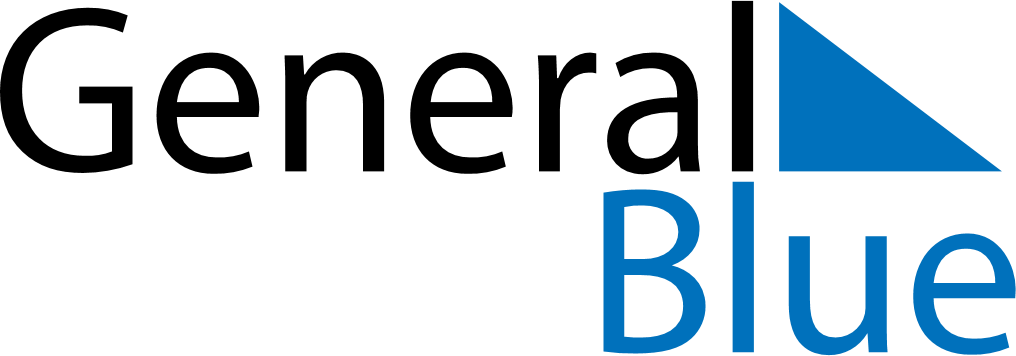 January 2019January 2019January 2019January 2019IcelandIcelandIcelandSundayMondayTuesdayWednesdayThursdayFridayFridaySaturday123445New Year’s Day678910111112Epiphany1314151617181819BóndadagurBóndadagur20212223242525262728293031